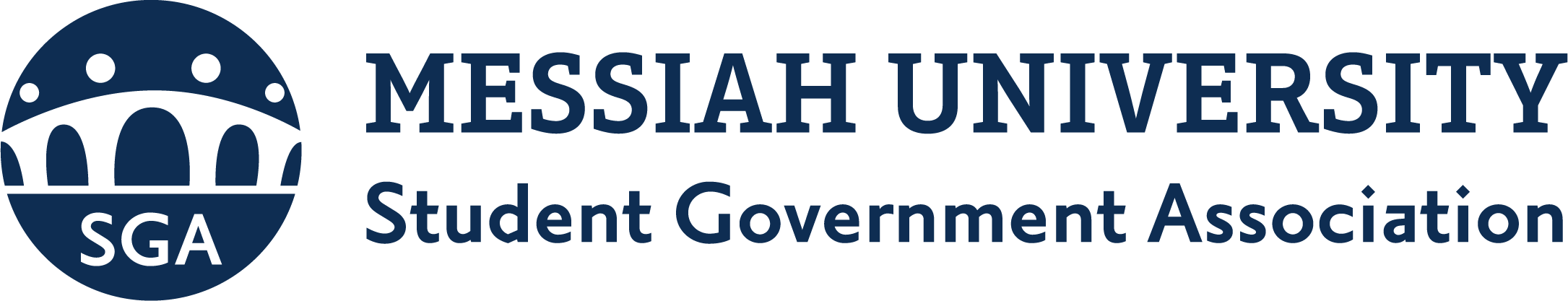 Executive Cabinet Application, 2023–2024Vice President of Diversity AffairsName:				Email Address:		Cell Phone Number:		Expected Graduation:	Major(s):			Minor(s):			1. Why do you want to hold this position?2. What experience prepares you for this position?3. How do you see yourself fitting into SGA’s purpose?4. One of the responsibilities of the V.P. of Diversity Affairs is organizing a civil discourse series. In your opinion, what are some relevant topics that could be focused on, and why? 5. How would you hope to expand or modify the nature of this position?6. The role of V.P. of Diversity Affairs requires considerable strength in the following areas: Communication skills, organizational skills, collaboration abilities, facilitation of dialogue. Please choose at least three of these areas and speak to your aptitude or qualifications.Applications must be submitted in full, along with a current resume in PDF form, to sgastudentreview@messiah.edu before 11:59pm on March 3rd, 2023. No late applications will be considered.